Rijk uitgeruste en gelimiteerde Fiat Ducato Pro EditionOnder met mom van ‘value for money’ lanceert Fiat Professional speciaal voor de Nederlandse markt de gelimiteerde Ducato Pro Edition. De rijk uitgeruste en scherp geprijsde Ducato Pro Edition is alleen in 2018 - of zolang de voorraad strekt - verkrijgbaar vanaf € 17.995 (excl. BTW en BPM). Lijnden, 7 februari 2018De Fiat Ducato staat bekend om zijn robuustheid, hoge laadcapaciteit, lage tildrempel, efficiënte motoren en vele in- en ombouwmogelijkheden. Fiat Professional monteert in de Ducato Pro Edition zijn oersterke 2.3 MultiJet-dieselmotor met 130 pk. Om tegemoet te komen aan de nuchtere ondernemerswens ‘value for money’, rust Fiat Professional zijn Ducato Pro Edition standaard extra rijk uit. De gelimiteerde Ducato is voorzien van automatische airconditioning, cruise control met snelheidsbegrenzer, in diepte verstelbaar stuurwiel, centrale deurvergrendeling met afstandsbediening, elektrisch bedienbare ramen en buitenspiegels die elektrisch verstel- en verwarmbaar zijn. Verder voorziet Fiat Professional het interieur van het Uconnect infotainment met 5-inch touchscreen, navigatie, Bluetooth en stuurwielbediening. Bovendien omvat de standaarduitrusting LED dagrijverlichting, mistlampen in de voorbumper, parkeersensoren achter, volledig tussenschot, extra veerblad, volwaardig reservewiel en veiligheidsvoorzieningen als ESC, ABS, ASR, HBA en ‘Hill Holder’. De Fiat Ducato Pro Edition staat nu bij de Fiat Professional dealer en is alleen in 2018 - of zolang de voorraad strekt - verkrijgbaar vanaf € 17.995 (excl. BTW en BPM). Bovendien is er een scherpe 3,9% financiering beschikbaar. Hieronder de prijzen op een rijtje:*prijzen excl. BTW en BPM-----------------------------------------EINDE BERICHT----------------------------------------Noot voor de redactie:Fiat Chrysler Automobiles (FCA) is de op 7 na grootste autofabrikant ter wereld. In 2016 verkocht FCA ruim 4,7 miljoen voertuigen. De groep ontwerpt, ontwikkelt, produceert en verkoopt auto’s, bedrijfswagens, onderdelen en productiesystemen wereldwijd. FCA bevindt zich in 40 landen, heeft 162 productiefaciliteiten, 87 R&D centers, dealers en importeurs in meer dan 150 landen. Het opereert met de merken Abarth, Alfa Romeo, Chrysler, Dodge, Fiat, Fiat Professional, Jeep, Lancia, Ram, Maserati, SRT (race divisie toegewijd aan high performance auto’s) en Mopar (aftersalesmerk van FCA voor accessoires, services, customer care en originele onderdelen). Ook behoren Comau (productierobots), Magneti Marelli (elektronica) en Teksid (ijzer en aluminium onderdelen) tot FCA. FCA levert ook financieringen, lease- en huurdiensten door middel van dochterondernemingen, joint ventures en overeenkomsten met gespecialiseerde finance operators. FCA is beursgenoteerd op de New York Stock Exchange (“FCAU”) en de Milan Stock Exchange (“FCA”).Niet voor publicatie: voor meer informatie kunt u contact opnemen metToine DamoPublic Relations OfficerTel: +31 6 2958 4772E: toine.damo@fcagroup.com W: www.fiatprofessional.nl W: www.fiatprofessionalpress.nl linkedin.com/company/fiat-bedrijfswagens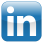 Lengte, hoogte, motorVersieGVWTijdelijke prijs* Normale prijs*Financier vanaf Lengte 1, hoogte 1, 2.3 MJ 130 pk Euro 6Gesloten bestel (GB)3.0T€ 17.955€ 26.795€ 229 per maandLengte 2, hoogte 1, 2.3 MJ 130 pk Euro 6Gesloten bestel (GB)3.0T€ 18.690€ 27.895€ 249 per maandLengte 2, hoogte 2, 2.3 MJ 130 pk Euro 6Gesloten bestel (GB)3.0T€ 19.360€ 28.895€ 269 per maandLengte 3, hoogte 2, 2.3 MJ 130 pk Euro 6Gesloten bestel (GB)3.0T€ 20.699€ 30.895€ 289 per maand